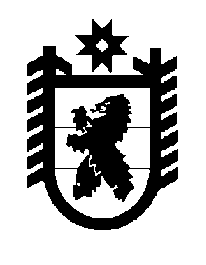 Российская Федерация Республика Карелия    ПРАВИТЕЛЬСТВО РЕСПУБЛИКИ КАРЕЛИЯПОСТАНОВЛЕНИЕ                                 от  26 декабря 2014 года № 412-Пг. Петрозаводск О внесении изменений в постановление Правительства 
Республики Карелия от 10 октября 2012 года № 310-ППравительство Республики Карелия п о с т а н о в л я е т:Внести в Порядок оформления, государственной регистрации и выдачи лицензий на пользование участками недр местного значения на территории Республики Карелия, утвержденный постановлением Правительства Республики Карелия от 10 октября 2012 года № 310-П (Собрание законодательства Республики Карелия, 2012, № 10, ст. 1816), следующие изменения:1) абзац второй пункта 8 признать утратившим силу;2) дополнить пунктом 11 следующего содержания:«11. Изменения условий пользования недрами, предусмотренных в лицензии, допускаются при согласии пользователя недр и уполномоченного органа, предоставившего лицензию, либо в случаях, установленных законодательством.Принятие решения об изменениях условий пользования недрами, предусмотренных в лицензии, осуществляется уполномоченным органом в срок, не превышающий 20 рабочих дней со дня регистрации в уполномоченном органе заявления о внесении таких изменений.».           Глава Республики  Карелия                       			      	        А.П. Худилайнен